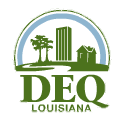 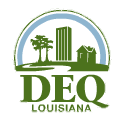 ASBESTOS TRAINING PROVIDER RECOGNITION FORM AAC-3ASBESTOS TRAINING PROVIDER RECOGNITION FORM AAC-3ASBESTOS TRAINING PROVIDER RECOGNITION FORM AAC-3ASBESTOS TRAINING PROVIDER RECOGNITION FORM AAC-3ASBESTOS TRAINING PROVIDER RECOGNITION FORM AAC-3ASBESTOS TRAINING PROVIDER RECOGNITION FORM AAC-3ASBESTOS TRAINING PROVIDER RECOGNITION FORM AAC-3ASBESTOS TRAINING PROVIDER RECOGNITION FORM AAC-3ASBESTOS TRAINING PROVIDER RECOGNITION FORM AAC-3ASBESTOS TRAINING PROVIDER RECOGNITION FORM AAC-3ASBESTOS TRAINING PROVIDER RECOGNITION FORM AAC-3ASBESTOS TRAINING PROVIDER RECOGNITION FORM AAC-3ASBESTOS TRAINING PROVIDER RECOGNITION FORM AAC-3ASBESTOS TRAINING PROVIDER RECOGNITION FORM AAC-3ASBESTOS TRAINING PROVIDER RECOGNITION FORM AAC-3ASBESTOS TRAINING PROVIDER RECOGNITION FORM AAC-3Louisiana Department of Environmental QualityOffice of Environmental ServicesPublic Participation and Permit Support DivisionNotifications and Accreditations SectionP.O. Box 4313, Baton Rouge, LA  70821-4313Phone (225) 219-3300Type of Recognition            Initial         RenewalLouisiana Department of Environmental QualityOffice of Environmental ServicesPublic Participation and Permit Support DivisionNotifications and Accreditations SectionP.O. Box 4313, Baton Rouge, LA  70821-4313Phone (225) 219-3300Type of Recognition            Initial         RenewalLouisiana Department of Environmental QualityOffice of Environmental ServicesPublic Participation and Permit Support DivisionNotifications and Accreditations SectionP.O. Box 4313, Baton Rouge, LA  70821-4313Phone (225) 219-3300Type of Recognition            Initial         RenewalLouisiana Department of Environmental QualityOffice of Environmental ServicesPublic Participation and Permit Support DivisionNotifications and Accreditations SectionP.O. Box 4313, Baton Rouge, LA  70821-4313Phone (225) 219-3300Type of Recognition            Initial         RenewalLouisiana Department of Environmental QualityOffice of Environmental ServicesPublic Participation and Permit Support DivisionNotifications and Accreditations SectionP.O. Box 4313, Baton Rouge, LA  70821-4313Phone (225) 219-3300Type of Recognition            Initial         RenewalLouisiana Department of Environmental QualityOffice of Environmental ServicesPublic Participation and Permit Support DivisionNotifications and Accreditations SectionP.O. Box 4313, Baton Rouge, LA  70821-4313Phone (225) 219-3300Type of Recognition            Initial         RenewalLouisiana Department of Environmental QualityOffice of Environmental ServicesPublic Participation and Permit Support DivisionNotifications and Accreditations SectionP.O. Box 4313, Baton Rouge, LA  70821-4313Phone (225) 219-3300Type of Recognition            Initial         RenewalLouisiana Department of Environmental QualityOffice of Environmental ServicesPublic Participation and Permit Support DivisionNotifications and Accreditations SectionP.O. Box 4313, Baton Rouge, LA  70821-4313Phone (225) 219-3300Type of Recognition            Initial         RenewalLouisiana Department of Environmental QualityOffice of Environmental ServicesPublic Participation and Permit Support DivisionNotifications and Accreditations SectionP.O. Box 4313, Baton Rouge, LA  70821-4313Phone (225) 219-3300Type of Recognition            Initial         RenewalLouisiana Department of Environmental QualityOffice of Environmental ServicesPublic Participation and Permit Support DivisionNotifications and Accreditations SectionP.O. Box 4313, Baton Rouge, LA  70821-4313Phone (225) 219-3300Type of Recognition            Initial         RenewalLouisiana Department of Environmental QualityOffice of Environmental ServicesPublic Participation and Permit Support DivisionNotifications and Accreditations SectionP.O. Box 4313, Baton Rouge, LA  70821-4313Phone (225) 219-3300Type of Recognition            Initial         RenewalLouisiana Department of Environmental QualityOffice of Environmental ServicesPublic Participation and Permit Support DivisionNotifications and Accreditations SectionP.O. Box 4313, Baton Rouge, LA  70821-4313Phone (225) 219-3300Type of Recognition            Initial         RenewalLouisiana Department of Environmental QualityOffice of Environmental ServicesPublic Participation and Permit Support DivisionNotifications and Accreditations SectionP.O. Box 4313, Baton Rouge, LA  70821-4313Phone (225) 219-3300Type of Recognition            Initial         RenewalLouisiana Department of Environmental QualityOffice of Environmental ServicesPublic Participation and Permit Support DivisionNotifications and Accreditations SectionP.O. Box 4313, Baton Rouge, LA  70821-4313Phone (225) 219-3300Type of Recognition            Initial         RenewalLouisiana Department of Environmental QualityOffice of Environmental ServicesPublic Participation and Permit Support DivisionNotifications and Accreditations SectionP.O. Box 4313, Baton Rouge, LA  70821-4313Phone (225) 219-3300Type of Recognition            Initial         RenewalLouisiana Department of Environmental QualityOffice of Environmental ServicesPublic Participation and Permit Support DivisionNotifications and Accreditations SectionP.O. Box 4313, Baton Rouge, LA  70821-4313Phone (225) 219-3300Type of Recognition            Initial         RenewalFor LDEQ Use OnlyFor LDEQ Use OnlyFor LDEQ Use OnlyFor LDEQ Use OnlyLouisiana Department of Environmental QualityOffice of Environmental ServicesPublic Participation and Permit Support DivisionNotifications and Accreditations SectionP.O. Box 4313, Baton Rouge, LA  70821-4313Phone (225) 219-3300Type of Recognition            Initial         RenewalLouisiana Department of Environmental QualityOffice of Environmental ServicesPublic Participation and Permit Support DivisionNotifications and Accreditations SectionP.O. Box 4313, Baton Rouge, LA  70821-4313Phone (225) 219-3300Type of Recognition            Initial         RenewalLouisiana Department of Environmental QualityOffice of Environmental ServicesPublic Participation and Permit Support DivisionNotifications and Accreditations SectionP.O. Box 4313, Baton Rouge, LA  70821-4313Phone (225) 219-3300Type of Recognition            Initial         RenewalLouisiana Department of Environmental QualityOffice of Environmental ServicesPublic Participation and Permit Support DivisionNotifications and Accreditations SectionP.O. Box 4313, Baton Rouge, LA  70821-4313Phone (225) 219-3300Type of Recognition            Initial         RenewalLouisiana Department of Environmental QualityOffice of Environmental ServicesPublic Participation and Permit Support DivisionNotifications and Accreditations SectionP.O. Box 4313, Baton Rouge, LA  70821-4313Phone (225) 219-3300Type of Recognition            Initial         RenewalLouisiana Department of Environmental QualityOffice of Environmental ServicesPublic Participation and Permit Support DivisionNotifications and Accreditations SectionP.O. Box 4313, Baton Rouge, LA  70821-4313Phone (225) 219-3300Type of Recognition            Initial         RenewalLouisiana Department of Environmental QualityOffice of Environmental ServicesPublic Participation and Permit Support DivisionNotifications and Accreditations SectionP.O. Box 4313, Baton Rouge, LA  70821-4313Phone (225) 219-3300Type of Recognition            Initial         RenewalLouisiana Department of Environmental QualityOffice of Environmental ServicesPublic Participation and Permit Support DivisionNotifications and Accreditations SectionP.O. Box 4313, Baton Rouge, LA  70821-4313Phone (225) 219-3300Type of Recognition            Initial         RenewalLouisiana Department of Environmental QualityOffice of Environmental ServicesPublic Participation and Permit Support DivisionNotifications and Accreditations SectionP.O. Box 4313, Baton Rouge, LA  70821-4313Phone (225) 219-3300Type of Recognition            Initial         RenewalLouisiana Department of Environmental QualityOffice of Environmental ServicesPublic Participation and Permit Support DivisionNotifications and Accreditations SectionP.O. Box 4313, Baton Rouge, LA  70821-4313Phone (225) 219-3300Type of Recognition            Initial         RenewalLouisiana Department of Environmental QualityOffice of Environmental ServicesPublic Participation and Permit Support DivisionNotifications and Accreditations SectionP.O. Box 4313, Baton Rouge, LA  70821-4313Phone (225) 219-3300Type of Recognition            Initial         RenewalLouisiana Department of Environmental QualityOffice of Environmental ServicesPublic Participation and Permit Support DivisionNotifications and Accreditations SectionP.O. Box 4313, Baton Rouge, LA  70821-4313Phone (225) 219-3300Type of Recognition            Initial         RenewalLouisiana Department of Environmental QualityOffice of Environmental ServicesPublic Participation and Permit Support DivisionNotifications and Accreditations SectionP.O. Box 4313, Baton Rouge, LA  70821-4313Phone (225) 219-3300Type of Recognition            Initial         RenewalLouisiana Department of Environmental QualityOffice of Environmental ServicesPublic Participation and Permit Support DivisionNotifications and Accreditations SectionP.O. Box 4313, Baton Rouge, LA  70821-4313Phone (225) 219-3300Type of Recognition            Initial         RenewalLouisiana Department of Environmental QualityOffice of Environmental ServicesPublic Participation and Permit Support DivisionNotifications and Accreditations SectionP.O. Box 4313, Baton Rouge, LA  70821-4313Phone (225) 219-3300Type of Recognition            Initial         RenewalLouisiana Department of Environmental QualityOffice of Environmental ServicesPublic Participation and Permit Support DivisionNotifications and Accreditations SectionP.O. Box 4313, Baton Rouge, LA  70821-4313Phone (225) 219-3300Type of Recognition            Initial         RenewalExpires: Expires: Expires: Expires: Louisiana Department of Environmental QualityOffice of Environmental ServicesPublic Participation and Permit Support DivisionNotifications and Accreditations SectionP.O. Box 4313, Baton Rouge, LA  70821-4313Phone (225) 219-3300Type of Recognition            Initial         RenewalLouisiana Department of Environmental QualityOffice of Environmental ServicesPublic Participation and Permit Support DivisionNotifications and Accreditations SectionP.O. Box 4313, Baton Rouge, LA  70821-4313Phone (225) 219-3300Type of Recognition            Initial         RenewalLouisiana Department of Environmental QualityOffice of Environmental ServicesPublic Participation and Permit Support DivisionNotifications and Accreditations SectionP.O. Box 4313, Baton Rouge, LA  70821-4313Phone (225) 219-3300Type of Recognition            Initial         RenewalLouisiana Department of Environmental QualityOffice of Environmental ServicesPublic Participation and Permit Support DivisionNotifications and Accreditations SectionP.O. Box 4313, Baton Rouge, LA  70821-4313Phone (225) 219-3300Type of Recognition            Initial         RenewalLouisiana Department of Environmental QualityOffice of Environmental ServicesPublic Participation and Permit Support DivisionNotifications and Accreditations SectionP.O. Box 4313, Baton Rouge, LA  70821-4313Phone (225) 219-3300Type of Recognition            Initial         RenewalLouisiana Department of Environmental QualityOffice of Environmental ServicesPublic Participation and Permit Support DivisionNotifications and Accreditations SectionP.O. Box 4313, Baton Rouge, LA  70821-4313Phone (225) 219-3300Type of Recognition            Initial         RenewalLouisiana Department of Environmental QualityOffice of Environmental ServicesPublic Participation and Permit Support DivisionNotifications and Accreditations SectionP.O. Box 4313, Baton Rouge, LA  70821-4313Phone (225) 219-3300Type of Recognition            Initial         RenewalLouisiana Department of Environmental QualityOffice of Environmental ServicesPublic Participation and Permit Support DivisionNotifications and Accreditations SectionP.O. Box 4313, Baton Rouge, LA  70821-4313Phone (225) 219-3300Type of Recognition            Initial         RenewalLouisiana Department of Environmental QualityOffice of Environmental ServicesPublic Participation and Permit Support DivisionNotifications and Accreditations SectionP.O. Box 4313, Baton Rouge, LA  70821-4313Phone (225) 219-3300Type of Recognition            Initial         RenewalLouisiana Department of Environmental QualityOffice of Environmental ServicesPublic Participation and Permit Support DivisionNotifications and Accreditations SectionP.O. Box 4313, Baton Rouge, LA  70821-4313Phone (225) 219-3300Type of Recognition            Initial         RenewalLouisiana Department of Environmental QualityOffice of Environmental ServicesPublic Participation and Permit Support DivisionNotifications and Accreditations SectionP.O. Box 4313, Baton Rouge, LA  70821-4313Phone (225) 219-3300Type of Recognition            Initial         RenewalLouisiana Department of Environmental QualityOffice of Environmental ServicesPublic Participation and Permit Support DivisionNotifications and Accreditations SectionP.O. Box 4313, Baton Rouge, LA  70821-4313Phone (225) 219-3300Type of Recognition            Initial         RenewalLouisiana Department of Environmental QualityOffice of Environmental ServicesPublic Participation and Permit Support DivisionNotifications and Accreditations SectionP.O. Box 4313, Baton Rouge, LA  70821-4313Phone (225) 219-3300Type of Recognition            Initial         RenewalLouisiana Department of Environmental QualityOffice of Environmental ServicesPublic Participation and Permit Support DivisionNotifications and Accreditations SectionP.O. Box 4313, Baton Rouge, LA  70821-4313Phone (225) 219-3300Type of Recognition            Initial         RenewalLouisiana Department of Environmental QualityOffice of Environmental ServicesPublic Participation and Permit Support DivisionNotifications and Accreditations SectionP.O. Box 4313, Baton Rouge, LA  70821-4313Phone (225) 219-3300Type of Recognition            Initial         RenewalLouisiana Department of Environmental QualityOffice of Environmental ServicesPublic Participation and Permit Support DivisionNotifications and Accreditations SectionP.O. Box 4313, Baton Rouge, LA  70821-4313Phone (225) 219-3300Type of Recognition            Initial         RenewalCheck No.:Check No.:Check No.:Check No.:Louisiana Department of Environmental QualityOffice of Environmental ServicesPublic Participation and Permit Support DivisionNotifications and Accreditations SectionP.O. Box 4313, Baton Rouge, LA  70821-4313Phone (225) 219-3300Type of Recognition            Initial         RenewalLouisiana Department of Environmental QualityOffice of Environmental ServicesPublic Participation and Permit Support DivisionNotifications and Accreditations SectionP.O. Box 4313, Baton Rouge, LA  70821-4313Phone (225) 219-3300Type of Recognition            Initial         RenewalLouisiana Department of Environmental QualityOffice of Environmental ServicesPublic Participation and Permit Support DivisionNotifications and Accreditations SectionP.O. Box 4313, Baton Rouge, LA  70821-4313Phone (225) 219-3300Type of Recognition            Initial         RenewalLouisiana Department of Environmental QualityOffice of Environmental ServicesPublic Participation and Permit Support DivisionNotifications and Accreditations SectionP.O. Box 4313, Baton Rouge, LA  70821-4313Phone (225) 219-3300Type of Recognition            Initial         RenewalLouisiana Department of Environmental QualityOffice of Environmental ServicesPublic Participation and Permit Support DivisionNotifications and Accreditations SectionP.O. Box 4313, Baton Rouge, LA  70821-4313Phone (225) 219-3300Type of Recognition            Initial         RenewalLouisiana Department of Environmental QualityOffice of Environmental ServicesPublic Participation and Permit Support DivisionNotifications and Accreditations SectionP.O. Box 4313, Baton Rouge, LA  70821-4313Phone (225) 219-3300Type of Recognition            Initial         RenewalLouisiana Department of Environmental QualityOffice of Environmental ServicesPublic Participation and Permit Support DivisionNotifications and Accreditations SectionP.O. Box 4313, Baton Rouge, LA  70821-4313Phone (225) 219-3300Type of Recognition            Initial         RenewalLouisiana Department of Environmental QualityOffice of Environmental ServicesPublic Participation and Permit Support DivisionNotifications and Accreditations SectionP.O. Box 4313, Baton Rouge, LA  70821-4313Phone (225) 219-3300Type of Recognition            Initial         RenewalLouisiana Department of Environmental QualityOffice of Environmental ServicesPublic Participation and Permit Support DivisionNotifications and Accreditations SectionP.O. Box 4313, Baton Rouge, LA  70821-4313Phone (225) 219-3300Type of Recognition            Initial         RenewalLouisiana Department of Environmental QualityOffice of Environmental ServicesPublic Participation and Permit Support DivisionNotifications and Accreditations SectionP.O. Box 4313, Baton Rouge, LA  70821-4313Phone (225) 219-3300Type of Recognition            Initial         RenewalLouisiana Department of Environmental QualityOffice of Environmental ServicesPublic Participation and Permit Support DivisionNotifications and Accreditations SectionP.O. Box 4313, Baton Rouge, LA  70821-4313Phone (225) 219-3300Type of Recognition            Initial         RenewalLouisiana Department of Environmental QualityOffice of Environmental ServicesPublic Participation and Permit Support DivisionNotifications and Accreditations SectionP.O. Box 4313, Baton Rouge, LA  70821-4313Phone (225) 219-3300Type of Recognition            Initial         RenewalLouisiana Department of Environmental QualityOffice of Environmental ServicesPublic Participation and Permit Support DivisionNotifications and Accreditations SectionP.O. Box 4313, Baton Rouge, LA  70821-4313Phone (225) 219-3300Type of Recognition            Initial         RenewalLouisiana Department of Environmental QualityOffice of Environmental ServicesPublic Participation and Permit Support DivisionNotifications and Accreditations SectionP.O. Box 4313, Baton Rouge, LA  70821-4313Phone (225) 219-3300Type of Recognition            Initial         RenewalLouisiana Department of Environmental QualityOffice of Environmental ServicesPublic Participation and Permit Support DivisionNotifications and Accreditations SectionP.O. Box 4313, Baton Rouge, LA  70821-4313Phone (225) 219-3300Type of Recognition            Initial         RenewalLouisiana Department of Environmental QualityOffice of Environmental ServicesPublic Participation and Permit Support DivisionNotifications and Accreditations SectionP.O. Box 4313, Baton Rouge, LA  70821-4313Phone (225) 219-3300Type of Recognition            Initial         RenewalCheck Date:Check Date:Check Date:Check Date:Louisiana Department of Environmental QualityOffice of Environmental ServicesPublic Participation and Permit Support DivisionNotifications and Accreditations SectionP.O. Box 4313, Baton Rouge, LA  70821-4313Phone (225) 219-3300Type of Recognition            Initial         RenewalLouisiana Department of Environmental QualityOffice of Environmental ServicesPublic Participation and Permit Support DivisionNotifications and Accreditations SectionP.O. Box 4313, Baton Rouge, LA  70821-4313Phone (225) 219-3300Type of Recognition            Initial         RenewalLouisiana Department of Environmental QualityOffice of Environmental ServicesPublic Participation and Permit Support DivisionNotifications and Accreditations SectionP.O. Box 4313, Baton Rouge, LA  70821-4313Phone (225) 219-3300Type of Recognition            Initial         RenewalLouisiana Department of Environmental QualityOffice of Environmental ServicesPublic Participation and Permit Support DivisionNotifications and Accreditations SectionP.O. Box 4313, Baton Rouge, LA  70821-4313Phone (225) 219-3300Type of Recognition            Initial         RenewalLouisiana Department of Environmental QualityOffice of Environmental ServicesPublic Participation and Permit Support DivisionNotifications and Accreditations SectionP.O. Box 4313, Baton Rouge, LA  70821-4313Phone (225) 219-3300Type of Recognition            Initial         RenewalLouisiana Department of Environmental QualityOffice of Environmental ServicesPublic Participation and Permit Support DivisionNotifications and Accreditations SectionP.O. Box 4313, Baton Rouge, LA  70821-4313Phone (225) 219-3300Type of Recognition            Initial         RenewalLouisiana Department of Environmental QualityOffice of Environmental ServicesPublic Participation and Permit Support DivisionNotifications and Accreditations SectionP.O. Box 4313, Baton Rouge, LA  70821-4313Phone (225) 219-3300Type of Recognition            Initial         RenewalLouisiana Department of Environmental QualityOffice of Environmental ServicesPublic Participation and Permit Support DivisionNotifications and Accreditations SectionP.O. Box 4313, Baton Rouge, LA  70821-4313Phone (225) 219-3300Type of Recognition            Initial         RenewalLouisiana Department of Environmental QualityOffice of Environmental ServicesPublic Participation and Permit Support DivisionNotifications and Accreditations SectionP.O. Box 4313, Baton Rouge, LA  70821-4313Phone (225) 219-3300Type of Recognition            Initial         RenewalLouisiana Department of Environmental QualityOffice of Environmental ServicesPublic Participation and Permit Support DivisionNotifications and Accreditations SectionP.O. Box 4313, Baton Rouge, LA  70821-4313Phone (225) 219-3300Type of Recognition            Initial         RenewalLouisiana Department of Environmental QualityOffice of Environmental ServicesPublic Participation and Permit Support DivisionNotifications and Accreditations SectionP.O. Box 4313, Baton Rouge, LA  70821-4313Phone (225) 219-3300Type of Recognition            Initial         RenewalLouisiana Department of Environmental QualityOffice of Environmental ServicesPublic Participation and Permit Support DivisionNotifications and Accreditations SectionP.O. Box 4313, Baton Rouge, LA  70821-4313Phone (225) 219-3300Type of Recognition            Initial         RenewalLouisiana Department of Environmental QualityOffice of Environmental ServicesPublic Participation and Permit Support DivisionNotifications and Accreditations SectionP.O. Box 4313, Baton Rouge, LA  70821-4313Phone (225) 219-3300Type of Recognition            Initial         RenewalLouisiana Department of Environmental QualityOffice of Environmental ServicesPublic Participation and Permit Support DivisionNotifications and Accreditations SectionP.O. Box 4313, Baton Rouge, LA  70821-4313Phone (225) 219-3300Type of Recognition            Initial         RenewalLouisiana Department of Environmental QualityOffice of Environmental ServicesPublic Participation and Permit Support DivisionNotifications and Accreditations SectionP.O. Box 4313, Baton Rouge, LA  70821-4313Phone (225) 219-3300Type of Recognition            Initial         RenewalLouisiana Department of Environmental QualityOffice of Environmental ServicesPublic Participation and Permit Support DivisionNotifications and Accreditations SectionP.O. Box 4313, Baton Rouge, LA  70821-4313Phone (225) 219-3300Type of Recognition            Initial         RenewalAmt. Rec’d: $Amt. Rec’d: $Amt. Rec’d: $Amt. Rec’d: $Louisiana Department of Environmental QualityOffice of Environmental ServicesPublic Participation and Permit Support DivisionNotifications and Accreditations SectionP.O. Box 4313, Baton Rouge, LA  70821-4313Phone (225) 219-3300Type of Recognition            Initial         RenewalLouisiana Department of Environmental QualityOffice of Environmental ServicesPublic Participation and Permit Support DivisionNotifications and Accreditations SectionP.O. Box 4313, Baton Rouge, LA  70821-4313Phone (225) 219-3300Type of Recognition            Initial         RenewalLouisiana Department of Environmental QualityOffice of Environmental ServicesPublic Participation and Permit Support DivisionNotifications and Accreditations SectionP.O. Box 4313, Baton Rouge, LA  70821-4313Phone (225) 219-3300Type of Recognition            Initial         RenewalLouisiana Department of Environmental QualityOffice of Environmental ServicesPublic Participation and Permit Support DivisionNotifications and Accreditations SectionP.O. Box 4313, Baton Rouge, LA  70821-4313Phone (225) 219-3300Type of Recognition            Initial         RenewalLouisiana Department of Environmental QualityOffice of Environmental ServicesPublic Participation and Permit Support DivisionNotifications and Accreditations SectionP.O. Box 4313, Baton Rouge, LA  70821-4313Phone (225) 219-3300Type of Recognition            Initial         RenewalLouisiana Department of Environmental QualityOffice of Environmental ServicesPublic Participation and Permit Support DivisionNotifications and Accreditations SectionP.O. Box 4313, Baton Rouge, LA  70821-4313Phone (225) 219-3300Type of Recognition            Initial         RenewalLouisiana Department of Environmental QualityOffice of Environmental ServicesPublic Participation and Permit Support DivisionNotifications and Accreditations SectionP.O. Box 4313, Baton Rouge, LA  70821-4313Phone (225) 219-3300Type of Recognition            Initial         RenewalLouisiana Department of Environmental QualityOffice of Environmental ServicesPublic Participation and Permit Support DivisionNotifications and Accreditations SectionP.O. Box 4313, Baton Rouge, LA  70821-4313Phone (225) 219-3300Type of Recognition            Initial         RenewalLouisiana Department of Environmental QualityOffice of Environmental ServicesPublic Participation and Permit Support DivisionNotifications and Accreditations SectionP.O. Box 4313, Baton Rouge, LA  70821-4313Phone (225) 219-3300Type of Recognition            Initial         RenewalLouisiana Department of Environmental QualityOffice of Environmental ServicesPublic Participation and Permit Support DivisionNotifications and Accreditations SectionP.O. Box 4313, Baton Rouge, LA  70821-4313Phone (225) 219-3300Type of Recognition            Initial         RenewalLouisiana Department of Environmental QualityOffice of Environmental ServicesPublic Participation and Permit Support DivisionNotifications and Accreditations SectionP.O. Box 4313, Baton Rouge, LA  70821-4313Phone (225) 219-3300Type of Recognition            Initial         RenewalLouisiana Department of Environmental QualityOffice of Environmental ServicesPublic Participation and Permit Support DivisionNotifications and Accreditations SectionP.O. Box 4313, Baton Rouge, LA  70821-4313Phone (225) 219-3300Type of Recognition            Initial         RenewalLouisiana Department of Environmental QualityOffice of Environmental ServicesPublic Participation and Permit Support DivisionNotifications and Accreditations SectionP.O. Box 4313, Baton Rouge, LA  70821-4313Phone (225) 219-3300Type of Recognition            Initial         RenewalLouisiana Department of Environmental QualityOffice of Environmental ServicesPublic Participation and Permit Support DivisionNotifications and Accreditations SectionP.O. Box 4313, Baton Rouge, LA  70821-4313Phone (225) 219-3300Type of Recognition            Initial         RenewalLouisiana Department of Environmental QualityOffice of Environmental ServicesPublic Participation and Permit Support DivisionNotifications and Accreditations SectionP.O. Box 4313, Baton Rouge, LA  70821-4313Phone (225) 219-3300Type of Recognition            Initial         RenewalLouisiana Department of Environmental QualityOffice of Environmental ServicesPublic Participation and Permit Support DivisionNotifications and Accreditations SectionP.O. Box 4313, Baton Rouge, LA  70821-4313Phone (225) 219-3300Type of Recognition            Initial         RenewalProc. Date:Proc. Date:Proc. Date:Proc. Date: Applicant Information (please print or type) Applicant Information (please print or type) Applicant Information (please print or type) Applicant Information (please print or type) Applicant Information (please print or type) Applicant Information (please print or type) Applicant Information (please print or type) Applicant Information (please print or type) Applicant Information (please print or type) Applicant Information (please print or type) Applicant Information (please print or type) Applicant Information (please print or type) Applicant Information (please print or type) Applicant Information (please print or type) Applicant Information (please print or type) Applicant Information (please print or type) Applicant Information (please print or type) Applicant Information (please print or type) Applicant Information (please print or type) Applicant Information (please print or type) Applicant Information (please print or type) Training Provider Name Training Provider Name Training Provider Name Training Provider Name Training Provider Name Training Provider Name Training Provider Name Training Provider Name Agency Interest No. Agency Interest No. Agency Interest No. Agency Interest No. Agency Interest No. Agency Interest No. LDEQ Trainer Prov. Recog. No.   LDEQ Trainer Prov. Recog. No.   LDEQ Trainer Prov. Recog. No.   LDEQ Trainer Prov. Recog. No.   LDEQ Trainer Prov. Recog. No.   LDEQ Trainer Prov. Recog. No.   Expir. Date Business Address Business Address Business Address Business Address Business Address Business Address Business Address Business Address Phone No.  (             ) Phone No.  (             ) Phone No.  (             ) Phone No.  (             ) Phone No.  (             ) Phone No.  (             ) Phone No.  (             ) Phone No.  (             ) Fax No. (             ) Fax No. (             ) Fax No. (             ) Fax No. (             ) Fax No. (             ) City City State   State   State   State   State   Zip Company Web Address Company Web Address Company Web Address Company Web Address Company Web Address Company Web Address Company Web Address Company Web Address Company Web Address Company Web Address Company Web Address Company Web Address Company Web Address Contact Person Contact Person Contact Person Contact Person Title Title Title Title Email Email Email Email Email Email Email Email Email Email Email Email EmailII. Fees:	**ALL FEES ARE NON-TRANSFERABLE AND NON-REFUNDABLE**		       Make payable to the LDEQ and submit with the form to the above address  	Normal Processing	$ 436 	 	Emergency Processing:  	$ 654 Fees:	**ALL FEES ARE NON-TRANSFERABLE AND NON-REFUNDABLE**		       Make payable to the LDEQ and submit with the form to the above address  	Normal Processing	$ 436 	 	Emergency Processing:  	$ 654 Fees:	**ALL FEES ARE NON-TRANSFERABLE AND NON-REFUNDABLE**		       Make payable to the LDEQ and submit with the form to the above address  	Normal Processing	$ 436 	 	Emergency Processing:  	$ 654 Fees:	**ALL FEES ARE NON-TRANSFERABLE AND NON-REFUNDABLE**		       Make payable to the LDEQ and submit with the form to the above address  	Normal Processing	$ 436 	 	Emergency Processing:  	$ 654 Fees:	**ALL FEES ARE NON-TRANSFERABLE AND NON-REFUNDABLE**		       Make payable to the LDEQ and submit with the form to the above address  	Normal Processing	$ 436 	 	Emergency Processing:  	$ 654 Fees:	**ALL FEES ARE NON-TRANSFERABLE AND NON-REFUNDABLE**		       Make payable to the LDEQ and submit with the form to the above address  	Normal Processing	$ 436 	 	Emergency Processing:  	$ 654 Fees:	**ALL FEES ARE NON-TRANSFERABLE AND NON-REFUNDABLE**		       Make payable to the LDEQ and submit with the form to the above address  	Normal Processing	$ 436 	 	Emergency Processing:  	$ 654 Fees:	**ALL FEES ARE NON-TRANSFERABLE AND NON-REFUNDABLE**		       Make payable to the LDEQ and submit with the form to the above address  	Normal Processing	$ 436 	 	Emergency Processing:  	$ 654 Fees:	**ALL FEES ARE NON-TRANSFERABLE AND NON-REFUNDABLE**		       Make payable to the LDEQ and submit with the form to the above address  	Normal Processing	$ 436 	 	Emergency Processing:  	$ 654 Fees:	**ALL FEES ARE NON-TRANSFERABLE AND NON-REFUNDABLE**		       Make payable to the LDEQ and submit with the form to the above address  	Normal Processing	$ 436 	 	Emergency Processing:  	$ 654 Fees:	**ALL FEES ARE NON-TRANSFERABLE AND NON-REFUNDABLE**		       Make payable to the LDEQ and submit with the form to the above address  	Normal Processing	$ 436 	 	Emergency Processing:  	$ 654 Fees:	**ALL FEES ARE NON-TRANSFERABLE AND NON-REFUNDABLE**		       Make payable to the LDEQ and submit with the form to the above address  	Normal Processing	$ 436 	 	Emergency Processing:  	$ 654 Fees:	**ALL FEES ARE NON-TRANSFERABLE AND NON-REFUNDABLE**		       Make payable to the LDEQ and submit with the form to the above address  	Normal Processing	$ 436 	 	Emergency Processing:  	$ 654 Fees:	**ALL FEES ARE NON-TRANSFERABLE AND NON-REFUNDABLE**		       Make payable to the LDEQ and submit with the form to the above address  	Normal Processing	$ 436 	 	Emergency Processing:  	$ 654 Fees:	**ALL FEES ARE NON-TRANSFERABLE AND NON-REFUNDABLE**		       Make payable to the LDEQ and submit with the form to the above address  	Normal Processing	$ 436 	 	Emergency Processing:  	$ 654 Fees:	**ALL FEES ARE NON-TRANSFERABLE AND NON-REFUNDABLE**		       Make payable to the LDEQ and submit with the form to the above address  	Normal Processing	$ 436 	 	Emergency Processing:  	$ 654 Fees:	**ALL FEES ARE NON-TRANSFERABLE AND NON-REFUNDABLE**		       Make payable to the LDEQ and submit with the form to the above address  	Normal Processing	$ 436 	 	Emergency Processing:  	$ 654 Fees:	**ALL FEES ARE NON-TRANSFERABLE AND NON-REFUNDABLE**		       Make payable to the LDEQ and submit with the form to the above address  	Normal Processing	$ 436 	 	Emergency Processing:  	$ 654 Fees:	**ALL FEES ARE NON-TRANSFERABLE AND NON-REFUNDABLE**		       Make payable to the LDEQ and submit with the form to the above address  	Normal Processing	$ 436 	 	Emergency Processing:  	$ 654 Fees:	**ALL FEES ARE NON-TRANSFERABLE AND NON-REFUNDABLE**		       Make payable to the LDEQ and submit with the form to the above address  	Normal Processing	$ 436 	 	Emergency Processing:  	$ 654 Fees:	**ALL FEES ARE NON-TRANSFERABLE AND NON-REFUNDABLE**		       Make payable to the LDEQ and submit with the form to the above address  	Normal Processing	$ 436 	 	Emergency Processing:  	$ 654III. Are you recognized or approved by any other state(s) to teach lead courses?      Yes	  No If yes, specify state(s) and name(s) of company _____________________________________________________________________ Are you recognized or approved by any other state(s) to teach lead courses?      Yes	  No If yes, specify state(s) and name(s) of company _____________________________________________________________________ Are you recognized or approved by any other state(s) to teach lead courses?      Yes	  No If yes, specify state(s) and name(s) of company _____________________________________________________________________ Are you recognized or approved by any other state(s) to teach lead courses?      Yes	  No If yes, specify state(s) and name(s) of company _____________________________________________________________________ Are you recognized or approved by any other state(s) to teach lead courses?      Yes	  No If yes, specify state(s) and name(s) of company _____________________________________________________________________ Are you recognized or approved by any other state(s) to teach lead courses?      Yes	  No If yes, specify state(s) and name(s) of company _____________________________________________________________________ Are you recognized or approved by any other state(s) to teach lead courses?      Yes	  No If yes, specify state(s) and name(s) of company _____________________________________________________________________ Are you recognized or approved by any other state(s) to teach lead courses?      Yes	  No If yes, specify state(s) and name(s) of company _____________________________________________________________________ Are you recognized or approved by any other state(s) to teach lead courses?      Yes	  No If yes, specify state(s) and name(s) of company _____________________________________________________________________ Are you recognized or approved by any other state(s) to teach lead courses?      Yes	  No If yes, specify state(s) and name(s) of company _____________________________________________________________________ Are you recognized or approved by any other state(s) to teach lead courses?      Yes	  No If yes, specify state(s) and name(s) of company _____________________________________________________________________ Are you recognized or approved by any other state(s) to teach lead courses?      Yes	  No If yes, specify state(s) and name(s) of company _____________________________________________________________________ Are you recognized or approved by any other state(s) to teach lead courses?      Yes	  No If yes, specify state(s) and name(s) of company _____________________________________________________________________ Are you recognized or approved by any other state(s) to teach lead courses?      Yes	  No If yes, specify state(s) and name(s) of company _____________________________________________________________________ Are you recognized or approved by any other state(s) to teach lead courses?      Yes	  No If yes, specify state(s) and name(s) of company _____________________________________________________________________ Are you recognized or approved by any other state(s) to teach lead courses?      Yes	  No If yes, specify state(s) and name(s) of company _____________________________________________________________________ Are you recognized or approved by any other state(s) to teach lead courses?      Yes	  No If yes, specify state(s) and name(s) of company _____________________________________________________________________ Are you recognized or approved by any other state(s) to teach lead courses?      Yes	  No If yes, specify state(s) and name(s) of company _____________________________________________________________________ Are you recognized or approved by any other state(s) to teach lead courses?      Yes	  No If yes, specify state(s) and name(s) of company _____________________________________________________________________ Are you recognized or approved by any other state(s) to teach lead courses?      Yes	  No If yes, specify state(s) and name(s) of company _____________________________________________________________________ Are you recognized or approved by any other state(s) to teach lead courses?      Yes	  No If yes, specify state(s) and name(s) of company _____________________________________________________________________IV. Check disciplines(s) for which company is seeking recognition   Check disciplines(s) for which company is seeking recognition   Check disciplines(s) for which company is seeking recognition   Check disciplines(s) for which company is seeking recognition   Check disciplines(s) for which company is seeking recognition   Check disciplines(s) for which company is seeking recognition   Check disciplines(s) for which company is seeking recognition   Check disciplines(s) for which company is seeking recognition   Check disciplines(s) for which company is seeking recognition   Check disciplines(s) for which company is seeking recognition   Check disciplines(s) for which company is seeking recognition   Check disciplines(s) for which company is seeking recognition   Check disciplines(s) for which company is seeking recognition   Check disciplines(s) for which company is seeking recognition   Check disciplines(s) for which company is seeking recognition   Check disciplines(s) for which company is seeking recognition   Check disciplines(s) for which company is seeking recognition   Check disciplines(s) for which company is seeking recognition   Check disciplines(s) for which company is seeking recognition   Check disciplines(s) for which company is seeking recognition   Check disciplines(s) for which company is seeking recognition  DisciplineDisciplineDiscipline(Check Below)(Check Below)(Check Below)(Check Below)(Check Below)(Check Below)(Check Below)If Refresher, List Date of Expiration (Required)If Refresher, List Date of Expiration (Required)If Refresher, List Date of Expiration (Required)If Refresher, List Date of Expiration (Required)If Refresher, List Date of Expiration (Required)DisciplineDisciplineDisciplineInitialInitialInitialRefresherRefresherRefresherRefresherIf Refresher, List Date of Expiration (Required)If Refresher, List Date of Expiration (Required)If Refresher, List Date of Expiration (Required)If Refresher, List Date of Expiration (Required)If Refresher, List Date of Expiration (Required)WorkerWorkerWorkerContractor/SupervisorContractor/SupervisorContractor/SupervisorInspectorInspectorInspectorManagement PlannerManagement PlannerManagement PlannerProject DesignerProject DesignerProject DesignerV. Note if teaching Worker in a language other than English      N/A            Spanish            Other_______________________ Note if teaching Worker in a language other than English      N/A            Spanish            Other_______________________ Note if teaching Worker in a language other than English      N/A            Spanish            Other_______________________ Note if teaching Worker in a language other than English      N/A            Spanish            Other_______________________ Note if teaching Worker in a language other than English      N/A            Spanish            Other_______________________ Note if teaching Worker in a language other than English      N/A            Spanish            Other_______________________ Note if teaching Worker in a language other than English      N/A            Spanish            Other_______________________ Note if teaching Worker in a language other than English      N/A            Spanish            Other_______________________ Note if teaching Worker in a language other than English      N/A            Spanish            Other_______________________ Note if teaching Worker in a language other than English      N/A            Spanish            Other_______________________ Note if teaching Worker in a language other than English      N/A            Spanish            Other_______________________ Note if teaching Worker in a language other than English      N/A            Spanish            Other_______________________ Note if teaching Worker in a language other than English      N/A            Spanish            Other_______________________ Note if teaching Worker in a language other than English      N/A            Spanish            Other_______________________ Note if teaching Worker in a language other than English      N/A            Spanish            Other_______________________ Note if teaching Worker in a language other than English      N/A            Spanish            Other_______________________ Note if teaching Worker in a language other than English      N/A            Spanish            Other_______________________ Note if teaching Worker in a language other than English      N/A            Spanish            Other_______________________ Note if teaching Worker in a language other than English      N/A            Spanish            Other_______________________ Note if teaching Worker in a language other than English      N/A            Spanish            Other_______________________ Note if teaching Worker in a language other than English      N/A            Spanish            Other_______________________VI. List location(s) and description of facilities where course(s) will be offered.  (Classroom setting with adequate seating, writing space, and instruction equipment, including hands-on, are required) List location(s) and description of facilities where course(s) will be offered.  (Classroom setting with adequate seating, writing space, and instruction equipment, including hands-on, are required) List location(s) and description of facilities where course(s) will be offered.  (Classroom setting with adequate seating, writing space, and instruction equipment, including hands-on, are required) List location(s) and description of facilities where course(s) will be offered.  (Classroom setting with adequate seating, writing space, and instruction equipment, including hands-on, are required) List location(s) and description of facilities where course(s) will be offered.  (Classroom setting with adequate seating, writing space, and instruction equipment, including hands-on, are required) List location(s) and description of facilities where course(s) will be offered.  (Classroom setting with adequate seating, writing space, and instruction equipment, including hands-on, are required) List location(s) and description of facilities where course(s) will be offered.  (Classroom setting with adequate seating, writing space, and instruction equipment, including hands-on, are required) List location(s) and description of facilities where course(s) will be offered.  (Classroom setting with adequate seating, writing space, and instruction equipment, including hands-on, are required) List location(s) and description of facilities where course(s) will be offered.  (Classroom setting with adequate seating, writing space, and instruction equipment, including hands-on, are required) List location(s) and description of facilities where course(s) will be offered.  (Classroom setting with adequate seating, writing space, and instruction equipment, including hands-on, are required) List location(s) and description of facilities where course(s) will be offered.  (Classroom setting with adequate seating, writing space, and instruction equipment, including hands-on, are required) List location(s) and description of facilities where course(s) will be offered.  (Classroom setting with adequate seating, writing space, and instruction equipment, including hands-on, are required) List location(s) and description of facilities where course(s) will be offered.  (Classroom setting with adequate seating, writing space, and instruction equipment, including hands-on, are required) List location(s) and description of facilities where course(s) will be offered.  (Classroom setting with adequate seating, writing space, and instruction equipment, including hands-on, are required) List location(s) and description of facilities where course(s) will be offered.  (Classroom setting with adequate seating, writing space, and instruction equipment, including hands-on, are required) List location(s) and description of facilities where course(s) will be offered.  (Classroom setting with adequate seating, writing space, and instruction equipment, including hands-on, are required) List location(s) and description of facilities where course(s) will be offered.  (Classroom setting with adequate seating, writing space, and instruction equipment, including hands-on, are required) List location(s) and description of facilities where course(s) will be offered.  (Classroom setting with adequate seating, writing space, and instruction equipment, including hands-on, are required) List location(s) and description of facilities where course(s) will be offered.  (Classroom setting with adequate seating, writing space, and instruction equipment, including hands-on, are required) List location(s) and description of facilities where course(s) will be offered.  (Classroom setting with adequate seating, writing space, and instruction equipment, including hands-on, are required) List location(s) and description of facilities where course(s) will be offered.  (Classroom setting with adequate seating, writing space, and instruction equipment, including hands-on, are required)LocationLocationLocationLocationLocationLocationLocationLocationLocationLocationLocationFacility DescriptionFacility DescriptionFacility DescriptionFacility DescriptionFacility DescriptionFacility DescriptionFacility DescriptionFacility DescriptionFacility DescriptionFacility DescriptionVII. Description of equipment available for hands-on training Description of equipment available for hands-on training Description of equipment available for hands-on training Description of equipment available for hands-on training Description of equipment available for hands-on training Description of equipment available for hands-on training Description of equipment available for hands-on training Description of equipment available for hands-on training Description of equipment available for hands-on training Description of equipment available for hands-on training Description of equipment available for hands-on training______________________________________________________________________________________________________________________________________________________________________________________________________________________________________________________________________________________________________________________________________________________________________________________________________________________________________________________________________________________________________________________________________________________________________________________________________________VIII. Names of the principal instructors and contact information Names of the principal instructors and contact information Names of the principal instructors and contact information Names of the principal instructors and contact information Names of the principal instructors and contact information Names of the principal instructors and contact information Names of the principal instructors and contact information Names of the principal instructors and contact information Names of the principal instructors and contact information Names of the principal instructors and contact information Names of the principal instructors and contact informationNameNameNameNameNamePhone No.Phone No.Phone No.Phone No.Phone No.Phone No.Phone No.Phone No.EmailEmailEmailEmailEmailEmailEmailExpir. Date (           ) (           ) (           ) (           ) (           ) (           ) (           ) (           ) (           ) (           ) (           ) (           ) (           ) (           ) (           ) (           ) (           ) (           ) (           ) (           ) (           ) (           ) (           ) (           )IX. Certification Certification Certification Certification Certification Certification Certification Certification Certification Certification Certification Certification Certification I do hereby certify that I will comply with Chapter 27 requirements and that:   a.   The training provider meets the minimum requirements established in LAC 33.III. 2799.G.b.   Each instructor meets the qualifications described in LAC 33.III. 2799. G.c.   EPA-authorized model training materials will be used or course materials will be submitted for agency approval.d.   All course notifications/changes/cancellations will be provided in advance and rosters submitted timely in accordance with       LAC 33:III.2741.E.  Note: Be advised that Expedited Penalties will be required for non-compliance.  Additional penalties and/ or revocation of  Training Provider and Trainer recognition may be required for excessive non-compliance. Timely applications, course notifications, course cancellations, and rosters are expected as well as adhering to the length, time, and other class requirements. In addition, the LDEQ expects that there will be no falsification of any records. I do hereby certify that I will comply with Chapter 27 requirements and that:   a.   The training provider meets the minimum requirements established in LAC 33.III. 2799.G.b.   Each instructor meets the qualifications described in LAC 33.III. 2799. G.c.   EPA-authorized model training materials will be used or course materials will be submitted for agency approval.d.   All course notifications/changes/cancellations will be provided in advance and rosters submitted timely in accordance with       LAC 33:III.2741.E.  Note: Be advised that Expedited Penalties will be required for non-compliance.  Additional penalties and/ or revocation of  Training Provider and Trainer recognition may be required for excessive non-compliance. Timely applications, course notifications, course cancellations, and rosters are expected as well as adhering to the length, time, and other class requirements. In addition, the LDEQ expects that there will be no falsification of any records. I do hereby certify that I will comply with Chapter 27 requirements and that:   a.   The training provider meets the minimum requirements established in LAC 33.III. 2799.G.b.   Each instructor meets the qualifications described in LAC 33.III. 2799. G.c.   EPA-authorized model training materials will be used or course materials will be submitted for agency approval.d.   All course notifications/changes/cancellations will be provided in advance and rosters submitted timely in accordance with       LAC 33:III.2741.E.  Note: Be advised that Expedited Penalties will be required for non-compliance.  Additional penalties and/ or revocation of  Training Provider and Trainer recognition may be required for excessive non-compliance. Timely applications, course notifications, course cancellations, and rosters are expected as well as adhering to the length, time, and other class requirements. In addition, the LDEQ expects that there will be no falsification of any records. I do hereby certify that I will comply with Chapter 27 requirements and that:   a.   The training provider meets the minimum requirements established in LAC 33.III. 2799.G.b.   Each instructor meets the qualifications described in LAC 33.III. 2799. G.c.   EPA-authorized model training materials will be used or course materials will be submitted for agency approval.d.   All course notifications/changes/cancellations will be provided in advance and rosters submitted timely in accordance with       LAC 33:III.2741.E.  Note: Be advised that Expedited Penalties will be required for non-compliance.  Additional penalties and/ or revocation of  Training Provider and Trainer recognition may be required for excessive non-compliance. Timely applications, course notifications, course cancellations, and rosters are expected as well as adhering to the length, time, and other class requirements. In addition, the LDEQ expects that there will be no falsification of any records. I do hereby certify that I will comply with Chapter 27 requirements and that:   a.   The training provider meets the minimum requirements established in LAC 33.III. 2799.G.b.   Each instructor meets the qualifications described in LAC 33.III. 2799. G.c.   EPA-authorized model training materials will be used or course materials will be submitted for agency approval.d.   All course notifications/changes/cancellations will be provided in advance and rosters submitted timely in accordance with       LAC 33:III.2741.E.  Note: Be advised that Expedited Penalties will be required for non-compliance.  Additional penalties and/ or revocation of  Training Provider and Trainer recognition may be required for excessive non-compliance. Timely applications, course notifications, course cancellations, and rosters are expected as well as adhering to the length, time, and other class requirements. In addition, the LDEQ expects that there will be no falsification of any records. I do hereby certify that I will comply with Chapter 27 requirements and that:   a.   The training provider meets the minimum requirements established in LAC 33.III. 2799.G.b.   Each instructor meets the qualifications described in LAC 33.III. 2799. G.c.   EPA-authorized model training materials will be used or course materials will be submitted for agency approval.d.   All course notifications/changes/cancellations will be provided in advance and rosters submitted timely in accordance with       LAC 33:III.2741.E.  Note: Be advised that Expedited Penalties will be required for non-compliance.  Additional penalties and/ or revocation of  Training Provider and Trainer recognition may be required for excessive non-compliance. Timely applications, course notifications, course cancellations, and rosters are expected as well as adhering to the length, time, and other class requirements. In addition, the LDEQ expects that there will be no falsification of any records. I do hereby certify that I will comply with Chapter 27 requirements and that:   a.   The training provider meets the minimum requirements established in LAC 33.III. 2799.G.b.   Each instructor meets the qualifications described in LAC 33.III. 2799. G.c.   EPA-authorized model training materials will be used or course materials will be submitted for agency approval.d.   All course notifications/changes/cancellations will be provided in advance and rosters submitted timely in accordance with       LAC 33:III.2741.E.  Note: Be advised that Expedited Penalties will be required for non-compliance.  Additional penalties and/ or revocation of  Training Provider and Trainer recognition may be required for excessive non-compliance. Timely applications, course notifications, course cancellations, and rosters are expected as well as adhering to the length, time, and other class requirements. In addition, the LDEQ expects that there will be no falsification of any records. I do hereby certify that I will comply with Chapter 27 requirements and that:   a.   The training provider meets the minimum requirements established in LAC 33.III. 2799.G.b.   Each instructor meets the qualifications described in LAC 33.III. 2799. G.c.   EPA-authorized model training materials will be used or course materials will be submitted for agency approval.d.   All course notifications/changes/cancellations will be provided in advance and rosters submitted timely in accordance with       LAC 33:III.2741.E.  Note: Be advised that Expedited Penalties will be required for non-compliance.  Additional penalties and/ or revocation of  Training Provider and Trainer recognition may be required for excessive non-compliance. Timely applications, course notifications, course cancellations, and rosters are expected as well as adhering to the length, time, and other class requirements. In addition, the LDEQ expects that there will be no falsification of any records. I do hereby certify that I will comply with Chapter 27 requirements and that:   a.   The training provider meets the minimum requirements established in LAC 33.III. 2799.G.b.   Each instructor meets the qualifications described in LAC 33.III. 2799. G.c.   EPA-authorized model training materials will be used or course materials will be submitted for agency approval.d.   All course notifications/changes/cancellations will be provided in advance and rosters submitted timely in accordance with       LAC 33:III.2741.E.  Note: Be advised that Expedited Penalties will be required for non-compliance.  Additional penalties and/ or revocation of  Training Provider and Trainer recognition may be required for excessive non-compliance. Timely applications, course notifications, course cancellations, and rosters are expected as well as adhering to the length, time, and other class requirements. In addition, the LDEQ expects that there will be no falsification of any records. I do hereby certify that I will comply with Chapter 27 requirements and that:   a.   The training provider meets the minimum requirements established in LAC 33.III. 2799.G.b.   Each instructor meets the qualifications described in LAC 33.III. 2799. G.c.   EPA-authorized model training materials will be used or course materials will be submitted for agency approval.d.   All course notifications/changes/cancellations will be provided in advance and rosters submitted timely in accordance with       LAC 33:III.2741.E.  Note: Be advised that Expedited Penalties will be required for non-compliance.  Additional penalties and/ or revocation of  Training Provider and Trainer recognition may be required for excessive non-compliance. Timely applications, course notifications, course cancellations, and rosters are expected as well as adhering to the length, time, and other class requirements. In addition, the LDEQ expects that there will be no falsification of any records. I do hereby certify that I will comply with Chapter 27 requirements and that:   a.   The training provider meets the minimum requirements established in LAC 33.III. 2799.G.b.   Each instructor meets the qualifications described in LAC 33.III. 2799. G.c.   EPA-authorized model training materials will be used or course materials will be submitted for agency approval.d.   All course notifications/changes/cancellations will be provided in advance and rosters submitted timely in accordance with       LAC 33:III.2741.E.  Note: Be advised that Expedited Penalties will be required for non-compliance.  Additional penalties and/ or revocation of  Training Provider and Trainer recognition may be required for excessive non-compliance. Timely applications, course notifications, course cancellations, and rosters are expected as well as adhering to the length, time, and other class requirements. In addition, the LDEQ expects that there will be no falsification of any records. I do hereby certify that I will comply with Chapter 27 requirements and that:   a.   The training provider meets the minimum requirements established in LAC 33.III. 2799.G.b.   Each instructor meets the qualifications described in LAC 33.III. 2799. G.c.   EPA-authorized model training materials will be used or course materials will be submitted for agency approval.d.   All course notifications/changes/cancellations will be provided in advance and rosters submitted timely in accordance with       LAC 33:III.2741.E.  Note: Be advised that Expedited Penalties will be required for non-compliance.  Additional penalties and/ or revocation of  Training Provider and Trainer recognition may be required for excessive non-compliance. Timely applications, course notifications, course cancellations, and rosters are expected as well as adhering to the length, time, and other class requirements. In addition, the LDEQ expects that there will be no falsification of any records. I do hereby certify that I will comply with Chapter 27 requirements and that:   a.   The training provider meets the minimum requirements established in LAC 33.III. 2799.G.b.   Each instructor meets the qualifications described in LAC 33.III. 2799. G.c.   EPA-authorized model training materials will be used or course materials will be submitted for agency approval.d.   All course notifications/changes/cancellations will be provided in advance and rosters submitted timely in accordance with       LAC 33:III.2741.E.  Note: Be advised that Expedited Penalties will be required for non-compliance.  Additional penalties and/ or revocation of  Training Provider and Trainer recognition may be required for excessive non-compliance. Timely applications, course notifications, course cancellations, and rosters are expected as well as adhering to the length, time, and other class requirements. In addition, the LDEQ expects that there will be no falsification of any records. I do hereby certify that I will comply with Chapter 27 requirements and that:   a.   The training provider meets the minimum requirements established in LAC 33.III. 2799.G.b.   Each instructor meets the qualifications described in LAC 33.III. 2799. G.c.   EPA-authorized model training materials will be used or course materials will be submitted for agency approval.d.   All course notifications/changes/cancellations will be provided in advance and rosters submitted timely in accordance with       LAC 33:III.2741.E.  Note: Be advised that Expedited Penalties will be required for non-compliance.  Additional penalties and/ or revocation of  Training Provider and Trainer recognition may be required for excessive non-compliance. Timely applications, course notifications, course cancellations, and rosters are expected as well as adhering to the length, time, and other class requirements. In addition, the LDEQ expects that there will be no falsification of any records. I do hereby certify that I will comply with Chapter 27 requirements and that:   a.   The training provider meets the minimum requirements established in LAC 33.III. 2799.G.b.   Each instructor meets the qualifications described in LAC 33.III. 2799. G.c.   EPA-authorized model training materials will be used or course materials will be submitted for agency approval.d.   All course notifications/changes/cancellations will be provided in advance and rosters submitted timely in accordance with       LAC 33:III.2741.E.  Note: Be advised that Expedited Penalties will be required for non-compliance.  Additional penalties and/ or revocation of  Training Provider and Trainer recognition may be required for excessive non-compliance. Timely applications, course notifications, course cancellations, and rosters are expected as well as adhering to the length, time, and other class requirements. In addition, the LDEQ expects that there will be no falsification of any records. I do hereby certify that I will comply with Chapter 27 requirements and that:   a.   The training provider meets the minimum requirements established in LAC 33.III. 2799.G.b.   Each instructor meets the qualifications described in LAC 33.III. 2799. G.c.   EPA-authorized model training materials will be used or course materials will be submitted for agency approval.d.   All course notifications/changes/cancellations will be provided in advance and rosters submitted timely in accordance with       LAC 33:III.2741.E.  Note: Be advised that Expedited Penalties will be required for non-compliance.  Additional penalties and/ or revocation of  Training Provider and Trainer recognition may be required for excessive non-compliance. Timely applications, course notifications, course cancellations, and rosters are expected as well as adhering to the length, time, and other class requirements. In addition, the LDEQ expects that there will be no falsification of any records. I do hereby certify that I will comply with Chapter 27 requirements and that:   a.   The training provider meets the minimum requirements established in LAC 33.III. 2799.G.b.   Each instructor meets the qualifications described in LAC 33.III. 2799. G.c.   EPA-authorized model training materials will be used or course materials will be submitted for agency approval.d.   All course notifications/changes/cancellations will be provided in advance and rosters submitted timely in accordance with       LAC 33:III.2741.E.  Note: Be advised that Expedited Penalties will be required for non-compliance.  Additional penalties and/ or revocation of  Training Provider and Trainer recognition may be required for excessive non-compliance. Timely applications, course notifications, course cancellations, and rosters are expected as well as adhering to the length, time, and other class requirements. In addition, the LDEQ expects that there will be no falsification of any records. I do hereby certify that I will comply with Chapter 27 requirements and that:   a.   The training provider meets the minimum requirements established in LAC 33.III. 2799.G.b.   Each instructor meets the qualifications described in LAC 33.III. 2799. G.c.   EPA-authorized model training materials will be used or course materials will be submitted for agency approval.d.   All course notifications/changes/cancellations will be provided in advance and rosters submitted timely in accordance with       LAC 33:III.2741.E.  Note: Be advised that Expedited Penalties will be required for non-compliance.  Additional penalties and/ or revocation of  Training Provider and Trainer recognition may be required for excessive non-compliance. Timely applications, course notifications, course cancellations, and rosters are expected as well as adhering to the length, time, and other class requirements. In addition, the LDEQ expects that there will be no falsification of any records. I do hereby certify that I will comply with Chapter 27 requirements and that:   a.   The training provider meets the minimum requirements established in LAC 33.III. 2799.G.b.   Each instructor meets the qualifications described in LAC 33.III. 2799. G.c.   EPA-authorized model training materials will be used or course materials will be submitted for agency approval.d.   All course notifications/changes/cancellations will be provided in advance and rosters submitted timely in accordance with       LAC 33:III.2741.E.  Note: Be advised that Expedited Penalties will be required for non-compliance.  Additional penalties and/ or revocation of  Training Provider and Trainer recognition may be required for excessive non-compliance. Timely applications, course notifications, course cancellations, and rosters are expected as well as adhering to the length, time, and other class requirements. In addition, the LDEQ expects that there will be no falsification of any records. I do hereby certify that I will comply with Chapter 27 requirements and that:   a.   The training provider meets the minimum requirements established in LAC 33.III. 2799.G.b.   Each instructor meets the qualifications described in LAC 33.III. 2799. G.c.   EPA-authorized model training materials will be used or course materials will be submitted for agency approval.d.   All course notifications/changes/cancellations will be provided in advance and rosters submitted timely in accordance with       LAC 33:III.2741.E.  Note: Be advised that Expedited Penalties will be required for non-compliance.  Additional penalties and/ or revocation of  Training Provider and Trainer recognition may be required for excessive non-compliance. Timely applications, course notifications, course cancellations, and rosters are expected as well as adhering to the length, time, and other class requirements. In addition, the LDEQ expects that there will be no falsification of any records. I do hereby certify that I will comply with Chapter 27 requirements and that:   a.   The training provider meets the minimum requirements established in LAC 33.III. 2799.G.b.   Each instructor meets the qualifications described in LAC 33.III. 2799. G.c.   EPA-authorized model training materials will be used or course materials will be submitted for agency approval.d.   All course notifications/changes/cancellations will be provided in advance and rosters submitted timely in accordance with       LAC 33:III.2741.E.  Note: Be advised that Expedited Penalties will be required for non-compliance.  Additional penalties and/ or revocation of  Training Provider and Trainer recognition may be required for excessive non-compliance. Timely applications, course notifications, course cancellations, and rosters are expected as well as adhering to the length, time, and other class requirements. In addition, the LDEQ expects that there will be no falsification of any records.Signature of Training Manager/Owner/RepresentativeSignature of Training Manager/Owner/RepresentativeSignature of Training Manager/Owner/RepresentativeSignature of Training Manager/Owner/RepresentativeSignature of Training Manager/Owner/RepresentativeSignature of Training Manager/Owner/RepresentativeSignature of Training Manager/Owner/RepresentativeSignature of Training Manager/Owner/RepresentativeSignature of Training Manager/Owner/RepresentativePrinted NamePrinted NamePrinted NamePrinted NamePrinted NamePrinted NameDateDate